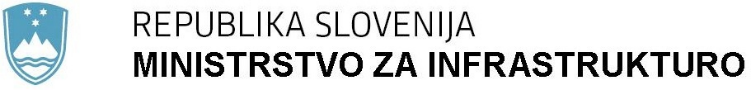  Langusova ulica 4, 1535 Ljubljana	T: 01 478 80 00	F: 01 478 81 70 	E: gp.mzi@gov.si	www.mzi.gov.siPRILOGE:Priloga 1 (spremni dopis – 1. del) – predlog sklepa Vlade Republike Slovenije z njegovo obrazložitvijo,Priloga 2 (spremni dopis – 2. del) – podatki o izvedbi notranjih postopkov pred odločitvijo na seji Vlade Republike Slovenije s priloženimi mnenji,Priloga 3  – Sklep Sveta Javne agencije Republike Slovenije za varnost prometa z dne 13. 12. 2017,Priloga 4 – Soglasje ministra, pristojnega za promet, k Letnemu poročilu Javne agencije Republike Slovenije za leto 2016 z dne 15. 12. 2017,Priloga 5  – Sklep Sveta Javne agencije Republike Slovenije za varnost prometa z dne 19. 6. 2018,Priloga 6 – Soglasje ministra, pristojnega za promet, k Letnemu poročilu Javne agencije Republike Slovenije za leto 2017 z dne 2. 8. 2018.PRILOGA 1 (spremni dopis – 1. del) – predlog sklepa Vlade Republike Slovenije z njegovo obrazložitvijo:PREDLOG SKLEPA VLADE REPUBLIKE SLOVENIJEVLADA REPUBLIKE SLOVENIJEŠtevilka:Ljubljana, dneNa podlagi drugega odstavka 44. člena Zakona o javnih agencijah (Uradni list RS, št. 52/02, 51/04 – EZ-A in 33/11 – ZEKom-C) in devetega odstavka 28. člena Sklepa o ustanovitvi Javne agencije Republike Slovenije za varnost prometa (Uradni list RS, št. 49/10, 73/10 in 40/17), v povezavi s 5. členom Zakona o fiskalnem pravilu (Uradni list RS, št. 55/15) in 9.i členom Zakona o javnih financah (Uradni list RS, št. 11/11 – uradno prečiščeno besedilo, 14/13 – popr., 55/15 – ZFisP, 96/15 – ZIPRS1617 in 13/18), je Vlada Republike Slovenije na .………… seji dne …………. sprejela naslednjiS K L E P:»1. Vlada Republike Slovenije se seznani, da ima Javna agencije Republike Slovenije za varnost prometa v poslovnem letu 2016, skladno z načelom poslovnega dogodka, izkazan presežek odhodkov nad prihodki v višini 66.257,90 EUR.2. Vlada Republike Slovenije se seznani, da ima Javna agencije Republike Slovenije za varnost prometa v poslovnem letu 2017, skladno z načelom poslovnega dogodka, izkazan presežek prihodkov nad odhodki v višini 85.300,27 EUR.3. Vlada Republike Slovenije soglaša, da Javna agencija Republike Slovenije za varnost prometa del presežka prihodkov nad odhodkov, ugotovljenega za leto 2017, v višini 66.257,90 EUR, uporabi za pokritje v letu 2016 izkazanega presežka odhodkov nad prihodki.«.                                                                     Stojan Tramte                                                               generalni sekretarPriloge:Sklep Sveta Javne agencije Republike Slovenije za varnost prometa z dne 13. 12. 2017,Soglasje ministra, pristojnega za promet, k Letnemu poročilu Javne agencije Republike Slovenije za leto 2016 z dne 15. 12. 2017,Sklep Sveta Javne agencije Republike Slovenije za varnost prometa z dne 19. 6. 2018,Soglasje ministra, pristojnega za promet, k Letnemu poročilu Javne agencije Republike Slovenije za leto 2017 z dne 2. 8. 2018Sklep prejmejo:Ministrstvo za infrastrukturo,Javna agencija Republike Slovenije za varnost prometa, Ministrstvo za finance,Ministrstvo za javno upravo, Služba Vlade Republike Slovenije za zakonodajo.OBRAZLOŽITEV PREDLOGA SKLEPA VLADE REPUBLIKE SLOVENIJE:Zakon o javnih agencijah (Uradni list RS št. 52/02, 51/04-EZ-A in 33/11-ZEKom-C; v nadaljnjem besedilu: ZJA) v drugem odstavku 44. člena določa, da o uporabi presežka prihodkov nad odhodki in o pokrivanju presežka odhodkov nad prihodki odloča svet javne agencije na predlog direktorja in v soglasju z ustanoviteljem.Ministrstvo za infrastrukturo je dne 15. 12. 2017, na podlagi devetega odstavka 61. člena Zakona o izvrševanju proračunov Republike Slovenije za leti 2017 in 2018 (Uradni list RS, št. 80/16, 33/17 in 59/17), ki določa, da morajo posredni uporabniki državnega proračuna iz šestega, sedmega in osmega odstavka istega člena, ne glede na določbe drugih zakonov in predpisov posredovati sprejeta letna poročila o delu v soglasje organu, pristojnemu za izdajo soglasja k njihovemu finančnemu načrtu in programu dela, izdalo Soglasje k Letnemu poročilu Javne agencije Republike Slovenije za varnost prometa za leto 2016 (dokument št. 014-4/2017/13-02121708 z dne 15. 12. 2017), ki ga je sprejel Svet Javne agencije Republike Slovenije za varnost prometa na 24. redni seji, ki je potekala 13. decembra 2017.V Letnem poročilu Javne agencije Republike Slovenije za varnost prometa za leto 2016 je navedeno, da je imela javna agencija v letu 2016 prihodke v višini 4.453.440,58 EUR, in sicer: tekoče poslovanje - proračun 3.565.449,98 EUR,prihodki iz lastne dejavnosti 857.505,74 EUR, prihodki iz sredstev EU 30.484,86 EUR;ter odhodke iz poslovanja v višini 4.519.698,48 EUR na dan 31.12.2016, in sicer: stroški materiala 87.678,27 EUR – glavni nameni te porabe so: električna energija, goriva in maziva, stroški strokovne literature in časopisov, pisarniški material,stroški storitev 1.157.649,43 EUR – glavni nameni te porabe so: najemnine poslovnih in drugih prostorov, tekoče vzdrževanje poslovnih prostorov, strojne opreme ter druge opreme za nemoteno poslovanje agencije, svetovalne storitve, stroški izobraževanja zaposlenih, stroški za službena potovanja zaposlenih, stroški varovanja, stroški mobilne in stacionarne telefonije, komunalnih storitev, tiskarskih in oglaševalskih storitev povezanih z dejavnostjo,stroški dela 2.628.729,11 EUR – plače s prispevki, regres za letni dopust in materialni prejemki zaposlenih, drugi stroški in odhodki 645.641,67 EUR - drugi stroški, avtorske pogodbe, sejnine, podjemne pogodbe in članarine.Amortizacija je obračunana po predpisanih stopnjah in je v letu 2016 znašala 0,00 EUR, v celoti pa je bila odpisana v breme obveznosti sredstev, prejetih v upravljanje.Ob pregledu poslovanja javne agencije v poslovnem letu 2016 in analizi prihodkov in odhodkov v skladu z načelom poslovnega dogodka, je izkazan presežek odhodkov nad prihodki v višini 66.257,90 EUR. Javna agencije je v letu 2016 prejela precej avansov za udeležbo na edukacijskih oz. psihosocialnih delavnicah. Tisti udeleženci, ki so se v letu 2016 udeležili edukacijskih in psihosocialnih delavnic, so dobili račune, pri čemer so ti računi prikazani med prihodki v izkazu prihodkov in odhodkov določenih uporabnikov od 1. 1. 2016 do 31. 12. 2016. Tisti udeleženci, ki so nakazali avans v letu 2016 in se delavnic v letu 2016 niso udeležili, niso dobili računov, pri čemer ti avansi niso izkazani med prihodki v izkazu prihodkov in odhodkov določenih uporabnikov od 1. 1. 2016 do 31. 12. 2016. Zaradi tega so prihodki v izkazu prihodkov in odhodkov določenih uporabnikov od 1. 1. 2016 do 31. 12. 2016 nižji. Račune za odprte avanse iz leta 2016 je Agencija izdala v glavnini v letu 2017, zaradi česar bodo celotni prihodki višji kot bi bili sicer.Svet Javne agencije Republike Slovenije za varnost prometa je na 24. redni seji dne 13. 12. 2017 sprejel sklep (dokument št. 9002-2/2013/270 z dne 13. decembra 2017), da se presežek odhodkov nad prihodki Javne agencije Republike Slovenije za varnost prometa iz leta 2016 v višini 66.257,90 EUR pokrije s presežkom prihodkov nad odhodki iz leta 2017.V Letnem poročilu Javne agencije Republike Slovenije za varnost prometa za leto 2017 je navedeno, da je imela javna agencija v letu 2017 prihodke v višini 5.590.802,82 EUR, in sicer: tekoče poslovanje - proračun 4.280.800,69 EUR,prihodki iz lastne dejavnosti 1.281.698,27 EUR,prihodki iz sredstev EU 28.303,86 EUR,ter odhodke iz poslovanja v višini 5.501.067,97 EUR na dan 31.12.2017, in sicer: stroški materiala 231.228,23 EUR – glavni nameni te porabe so: električna energija, goriva in maziva, stroški strokovne literature in časopisov, pisarniški material,stroški storitev 1.631.359,69 EUR – glavni nameni te porabe so: najemnine poslovnih in drugih prostorov, tekoče vzdrževanje poslovnih prostorov, strojne opreme ter druge opreme za nemoteno poslovanje AVP, svetovalne storitve, stroški izobraževanja zaposlenih, stroški za službena potovanja zaposlenih, stroški varovanja, stroški mobilne in stacionarne telefonije, komunalnih storitev, tiskarskih in oglaševalskih storitev povezanih z dejavnostjo,stroški dela 2.703.693,70 EUR – plače s prispevki, regres za letni dopust in materialni prejemki zaposlenih,drugi stroški in odhodki 849.724,55 EUR – drugi stroški, avtorske pogodbe, sejnine, podjemne pogodbe in članarine.Amortizacija je obračunana po predpisanih stopnjah in je v letu 2017 znašala 0,00 EUR, v celoti pa je bila odpisana v breme obveznosti sredstev, prejetih v upravljanje.Presežek po fiskalnem pravilu v letu 2017 ni ugotovljen, ker so bile kratkoročne obveznosti na dan 31.12.2017 (664.336,00 EUR) večje od presežka po denarnem toku (59.601,00 EUR) oziroma je po fiskalnem pravilu izračunan znesek negativen (DT 59.601,00 EUR – AČR 664.336,00 EUR = - 604.735,00 EUR). Temu posledično tudi ni evidentiran na ustreznih kontih.Ob pregledu poslovanja javne agencije v poslovnem letu 2017 in analizi prihodkov in odhodkov v skladu z računovodskim načelom (knjižbe po poslovnem dogodku) je izkazan presežek prihodkov nad odhodki v višini 85.300,27 EUR. V predhodnem poslovnem letu 2016 pa je bil ob uporabi navedenega računovodskega načela ugotovljen presežek odhodkov nad prihodki  v višini 66.257,90 EUR. V skladu s sklepom Sveta AVP z dne 13.12.2017 se ugotovljen presežek prihodkov nad odhodki v poslovnem letu 2017 uporabi za kritje ugotovljenega presežka odhodkov nad prihodki v poslovnem letu 2016.Svet Javne agencije Republike Slovenije za varnost prometa je na 18. dopisni seji dne 19. 6. 2018 sprejel sklep (dokument št. 9002-1/2013/278 z dne 19. 6. 2018), da se v skladu s sklepom z dne 13. 12. 2017 ugotovljeni presežek prihodkov nad odhodki v poslovnem letu 2017 uporabi za kritje ugotovljenega presežka odhodkov nad prihodki v poslovnem letu 2016.Ne glede na določbe 58. člena Zakona o izvrševanju proračunov Republike Slovenije za leti 2018 in 2019, mora odločitev o pokrivanju odhodkov nad prihodki sprejeti ustanovitelj. Na podlagi vsega navedenega Ministrstvo za infrastrukturo predlaga, da Vlada Republike Slovenije poda soglasje, da se v letu 2016 izkazani presežek odhodkov nad prihodki Javne agencije Republike Slovenije za varnost prometa, v višini 66.257,90 EUR, pokrije z delom presežka prihodkov nad odhodki, ugotovljenega za leto 2017.Številka: 014-1/2018/24-02121708Številka: 014-1/2018/24-02121708Ljubljana, 26. november 2018Ljubljana, 26. november 2018GENERALNI SEKRETARIAT VLADE REPUBLIKE SLOVENIJEGp.gs@gov.siGENERALNI SEKRETARIAT VLADE REPUBLIKE SLOVENIJEGp.gs@gov.siZADEVA: Soglasje Vlade Republike Slovenije o pokrivanju presežka odhodkov nad prihodki Javne agencije Republike Slovenije za varnost prometa iz leta 2016 – predlog za obravnavo ZADEVA: Soglasje Vlade Republike Slovenije o pokrivanju presežka odhodkov nad prihodki Javne agencije Republike Slovenije za varnost prometa iz leta 2016 – predlog za obravnavo ZADEVA: Soglasje Vlade Republike Slovenije o pokrivanju presežka odhodkov nad prihodki Javne agencije Republike Slovenije za varnost prometa iz leta 2016 – predlog za obravnavo ZADEVA: Soglasje Vlade Republike Slovenije o pokrivanju presežka odhodkov nad prihodki Javne agencije Republike Slovenije za varnost prometa iz leta 2016 – predlog za obravnavo Predlog sklepov vlade:Predlog sklepov vlade:Predlog sklepov vlade:Predlog sklepov vlade:Na podlagi drugega odstavka 44. člena Zakona o javnih agencijah (Uradni list RS, št. 52/02, 51/04 – EZ-A in 33/11 – ZEKom-C) in devetega odstavka 28. člena Sklepa o ustanovitvi Javne agencije Republike Slovenije za varnost prometa (Uradni list RS, št. 49/10, 73/10 in 40/17), v zvezi s 5. členom Zakona o fiskalnem pravilu (Uradni list RS, št. 55/15) in 9.i členom Zakona o javnih financah (Uradni list RS, št. 11/11 – uradno prečiščeno besedilo, 14/13 – popr., 55/15 – ZFisP, 96/15 – ZIPRS1617 in 13/18), je Vlada Republike Slovenije na .………… seji dne …………. sprejela naslednjiS K L E P:»1. Vlada Republike Slovenije se seznani, da ima Javna agencije Republike Slovenije za varnost prometa v poslovnem letu 2016, skladno z načelom poslovnega dogodka, izkazan presežek odhodkov nad prihodki v višini 66.257,90 EUR.2. Vlada Republike Slovenije se seznani, da ima Javna agencije Republike Slovenije za varnost prometa v poslovnem letu 2017, skladno z načelom poslovnega dogodka, izkazan presežek prihodkov nad odhodki v višini 85.300,27 EUR.3. Vlada Republike Slovenije soglaša, da Javna agencija Republike Slovenije za varnost prometa del presežka prihodkov nad odhodki, ugotovljenega za poslovno leto 2017, v višini 66.257,90 EUR, uporabi za pokritje v poslovnem letu 2016 izkazanega presežka odhodkov nad prihodki.«.                                                                     Stojan Tramte                                                               generalni sekretarPriloge:Sklep Sveta Javne agencije Republike Slovenije za varnost prometa z dne 13. 12. 2017,Soglasje ministra, pristojnega za promet, k Letnemu poročilu Javne agencije Republike Slovenije za leto 2016 z dne 15. 12. 2017,Sklep Sveta Javne agencije Republike Slovenije za varnost prometa z dne 19. 6. 2018,Soglasje ministra, pristojnega za promet, k Letnemu poročilu Javne agencije Republike Slovenije za leto 2017 z dne 2. 8. 2018.Sklep prejmejo:Ministrstvo za infrastrukturo,Javna agencija Republike Slovenije za varnost prometa,Ministrstvo za finance,Ministrstvo za javno upravo, Služba Vlade Republike Slovenije za zakonodajo.Na podlagi drugega odstavka 44. člena Zakona o javnih agencijah (Uradni list RS, št. 52/02, 51/04 – EZ-A in 33/11 – ZEKom-C) in devetega odstavka 28. člena Sklepa o ustanovitvi Javne agencije Republike Slovenije za varnost prometa (Uradni list RS, št. 49/10, 73/10 in 40/17), v zvezi s 5. členom Zakona o fiskalnem pravilu (Uradni list RS, št. 55/15) in 9.i členom Zakona o javnih financah (Uradni list RS, št. 11/11 – uradno prečiščeno besedilo, 14/13 – popr., 55/15 – ZFisP, 96/15 – ZIPRS1617 in 13/18), je Vlada Republike Slovenije na .………… seji dne …………. sprejela naslednjiS K L E P:»1. Vlada Republike Slovenije se seznani, da ima Javna agencije Republike Slovenije za varnost prometa v poslovnem letu 2016, skladno z načelom poslovnega dogodka, izkazan presežek odhodkov nad prihodki v višini 66.257,90 EUR.2. Vlada Republike Slovenije se seznani, da ima Javna agencije Republike Slovenije za varnost prometa v poslovnem letu 2017, skladno z načelom poslovnega dogodka, izkazan presežek prihodkov nad odhodki v višini 85.300,27 EUR.3. Vlada Republike Slovenije soglaša, da Javna agencija Republike Slovenije za varnost prometa del presežka prihodkov nad odhodki, ugotovljenega za poslovno leto 2017, v višini 66.257,90 EUR, uporabi za pokritje v poslovnem letu 2016 izkazanega presežka odhodkov nad prihodki.«.                                                                     Stojan Tramte                                                               generalni sekretarPriloge:Sklep Sveta Javne agencije Republike Slovenije za varnost prometa z dne 13. 12. 2017,Soglasje ministra, pristojnega za promet, k Letnemu poročilu Javne agencije Republike Slovenije za leto 2016 z dne 15. 12. 2017,Sklep Sveta Javne agencije Republike Slovenije za varnost prometa z dne 19. 6. 2018,Soglasje ministra, pristojnega za promet, k Letnemu poročilu Javne agencije Republike Slovenije za leto 2017 z dne 2. 8. 2018.Sklep prejmejo:Ministrstvo za infrastrukturo,Javna agencija Republike Slovenije za varnost prometa,Ministrstvo za finance,Ministrstvo za javno upravo, Služba Vlade Republike Slovenije za zakonodajo.Na podlagi drugega odstavka 44. člena Zakona o javnih agencijah (Uradni list RS, št. 52/02, 51/04 – EZ-A in 33/11 – ZEKom-C) in devetega odstavka 28. člena Sklepa o ustanovitvi Javne agencije Republike Slovenije za varnost prometa (Uradni list RS, št. 49/10, 73/10 in 40/17), v zvezi s 5. členom Zakona o fiskalnem pravilu (Uradni list RS, št. 55/15) in 9.i členom Zakona o javnih financah (Uradni list RS, št. 11/11 – uradno prečiščeno besedilo, 14/13 – popr., 55/15 – ZFisP, 96/15 – ZIPRS1617 in 13/18), je Vlada Republike Slovenije na .………… seji dne …………. sprejela naslednjiS K L E P:»1. Vlada Republike Slovenije se seznani, da ima Javna agencije Republike Slovenije za varnost prometa v poslovnem letu 2016, skladno z načelom poslovnega dogodka, izkazan presežek odhodkov nad prihodki v višini 66.257,90 EUR.2. Vlada Republike Slovenije se seznani, da ima Javna agencije Republike Slovenije za varnost prometa v poslovnem letu 2017, skladno z načelom poslovnega dogodka, izkazan presežek prihodkov nad odhodki v višini 85.300,27 EUR.3. Vlada Republike Slovenije soglaša, da Javna agencija Republike Slovenije za varnost prometa del presežka prihodkov nad odhodki, ugotovljenega za poslovno leto 2017, v višini 66.257,90 EUR, uporabi za pokritje v poslovnem letu 2016 izkazanega presežka odhodkov nad prihodki.«.                                                                     Stojan Tramte                                                               generalni sekretarPriloge:Sklep Sveta Javne agencije Republike Slovenije za varnost prometa z dne 13. 12. 2017,Soglasje ministra, pristojnega za promet, k Letnemu poročilu Javne agencije Republike Slovenije za leto 2016 z dne 15. 12. 2017,Sklep Sveta Javne agencije Republike Slovenije za varnost prometa z dne 19. 6. 2018,Soglasje ministra, pristojnega za promet, k Letnemu poročilu Javne agencije Republike Slovenije za leto 2017 z dne 2. 8. 2018.Sklep prejmejo:Ministrstvo za infrastrukturo,Javna agencija Republike Slovenije za varnost prometa,Ministrstvo za finance,Ministrstvo za javno upravo, Služba Vlade Republike Slovenije za zakonodajo.Na podlagi drugega odstavka 44. člena Zakona o javnih agencijah (Uradni list RS, št. 52/02, 51/04 – EZ-A in 33/11 – ZEKom-C) in devetega odstavka 28. člena Sklepa o ustanovitvi Javne agencije Republike Slovenije za varnost prometa (Uradni list RS, št. 49/10, 73/10 in 40/17), v zvezi s 5. členom Zakona o fiskalnem pravilu (Uradni list RS, št. 55/15) in 9.i členom Zakona o javnih financah (Uradni list RS, št. 11/11 – uradno prečiščeno besedilo, 14/13 – popr., 55/15 – ZFisP, 96/15 – ZIPRS1617 in 13/18), je Vlada Republike Slovenije na .………… seji dne …………. sprejela naslednjiS K L E P:»1. Vlada Republike Slovenije se seznani, da ima Javna agencije Republike Slovenije za varnost prometa v poslovnem letu 2016, skladno z načelom poslovnega dogodka, izkazan presežek odhodkov nad prihodki v višini 66.257,90 EUR.2. Vlada Republike Slovenije se seznani, da ima Javna agencije Republike Slovenije za varnost prometa v poslovnem letu 2017, skladno z načelom poslovnega dogodka, izkazan presežek prihodkov nad odhodki v višini 85.300,27 EUR.3. Vlada Republike Slovenije soglaša, da Javna agencija Republike Slovenije za varnost prometa del presežka prihodkov nad odhodki, ugotovljenega za poslovno leto 2017, v višini 66.257,90 EUR, uporabi za pokritje v poslovnem letu 2016 izkazanega presežka odhodkov nad prihodki.«.                                                                     Stojan Tramte                                                               generalni sekretarPriloge:Sklep Sveta Javne agencije Republike Slovenije za varnost prometa z dne 13. 12. 2017,Soglasje ministra, pristojnega za promet, k Letnemu poročilu Javne agencije Republike Slovenije za leto 2016 z dne 15. 12. 2017,Sklep Sveta Javne agencije Republike Slovenije za varnost prometa z dne 19. 6. 2018,Soglasje ministra, pristojnega za promet, k Letnemu poročilu Javne agencije Republike Slovenije za leto 2017 z dne 2. 8. 2018.Sklep prejmejo:Ministrstvo za infrastrukturo,Javna agencija Republike Slovenije za varnost prometa,Ministrstvo za finance,Ministrstvo za javno upravo, Služba Vlade Republike Slovenije za zakonodajo.2. Predlog za obravnavo predloga zakona po nujnem ali skrajšanem postopku v državnem zboru z obrazložitvijo razlogov: /2. Predlog za obravnavo predloga zakona po nujnem ali skrajšanem postopku v državnem zboru z obrazložitvijo razlogov: /2. Predlog za obravnavo predloga zakona po nujnem ali skrajšanem postopku v državnem zboru z obrazložitvijo razlogov: /2. Predlog za obravnavo predloga zakona po nujnem ali skrajšanem postopku v državnem zboru z obrazložitvijo razlogov: /3. a Osebe, odgovorne za strokovno pripravo in usklajenost gradiva:3. a Osebe, odgovorne za strokovno pripravo in usklajenost gradiva:3. a Osebe, odgovorne za strokovno pripravo in usklajenost gradiva:3. a Osebe, odgovorne za strokovno pripravo in usklajenost gradiva:Mag. Darja Kocjan, generalna direktorica Direktorata za kopenski promet, Ministrstvo za infrastrukturo,Bogdan Potokar, vodja Sektorja za cestni promet in logistiko, Ministrstvo za infrastrukturo,Brigita Miklavc, sekretarka, Ministrstvo za infrastrukturo.Mag. Darja Kocjan, generalna direktorica Direktorata za kopenski promet, Ministrstvo za infrastrukturo,Bogdan Potokar, vodja Sektorja za cestni promet in logistiko, Ministrstvo za infrastrukturo,Brigita Miklavc, sekretarka, Ministrstvo za infrastrukturo.Mag. Darja Kocjan, generalna direktorica Direktorata za kopenski promet, Ministrstvo za infrastrukturo,Bogdan Potokar, vodja Sektorja za cestni promet in logistiko, Ministrstvo za infrastrukturo,Brigita Miklavc, sekretarka, Ministrstvo za infrastrukturo.Mag. Darja Kocjan, generalna direktorica Direktorata za kopenski promet, Ministrstvo za infrastrukturo,Bogdan Potokar, vodja Sektorja za cestni promet in logistiko, Ministrstvo za infrastrukturo,Brigita Miklavc, sekretarka, Ministrstvo za infrastrukturo.3. b Zunanji strokovnjaki, ki so sodelovali pri pripravi dela ali celotnega gradiva: /3. b Zunanji strokovnjaki, ki so sodelovali pri pripravi dela ali celotnega gradiva: /3. b Zunanji strokovnjaki, ki so sodelovali pri pripravi dela ali celotnega gradiva: /3. b Zunanji strokovnjaki, ki so sodelovali pri pripravi dela ali celotnega gradiva: /4. Predstavniki vlade, ki bodo sodelovali pri delu državnega zbora: /4. Predstavniki vlade, ki bodo sodelovali pri delu državnega zbora: /4. Predstavniki vlade, ki bodo sodelovali pri delu državnega zbora: /4. Predstavniki vlade, ki bodo sodelovali pri delu državnega zbora: /5. Kratek povzetek gradiva:5. Kratek povzetek gradiva:5. Kratek povzetek gradiva:5. Kratek povzetek gradiva:Ministrstvo za infrastrukturo je 15. decembra 2017 izdalo soglasje k Letnemu poročilu Javne agencije Republike Slovenije za varnost prometa za leto 2016 (dokument št. 014-4/2017/13-02121708 z dne 14. december 2017), 2. avgusta 2018 pa soglasje k Letnemu poročilu Javne agencije Republike Slovenije za varnost prometa za leto 2017 (dokument št. 014-14/2018/7-02121708 z dne 2. avgust 2018). Svet Javne agencije Republike Slovenije za varnost prometa je na 24. redni seji dne 13. 12. 2017 sprejel sklep (dokument št. 9002-2/2013/270 z dne 13. decembra 2017), da se presežek odhodkov nad prihodki Javne agencije Republike Slovenije za varnost prometa iz leta 2016 pokrije s presežkom prihodkov nad odhodki iz leta 2017, prav tako pa je na 18. dopisni seji dne 19. 6. 2018 sprejel sklep (dokument št. 9002-1/2013/278 z dne 19. 6. 2018), da se v skladu s sklepom z dne 13. 12. 2017 ugotovljeni presežek prihodkov nad odhodki v poslovnem letu 2017 uporabi za kritje ugotovljenega presežka odhodkov nad prihodki v poslovnem letu 2016.Ministrstvo za infrastrukturo predlaga, da Vlada Republike Slovenije poda soglasje, da Javna agencija Republike Slovenije za varnost prometa del presežka prihodkov nad odhodki, ugotovljenega za poslovno leto 2017, v višini 66.257,90 EUR, uporabi za pokritje v poslovnem letu 2016 izkazanega presežka odhodkov nad prihodki.Ministrstvo za infrastrukturo je 15. decembra 2017 izdalo soglasje k Letnemu poročilu Javne agencije Republike Slovenije za varnost prometa za leto 2016 (dokument št. 014-4/2017/13-02121708 z dne 14. december 2017), 2. avgusta 2018 pa soglasje k Letnemu poročilu Javne agencije Republike Slovenije za varnost prometa za leto 2017 (dokument št. 014-14/2018/7-02121708 z dne 2. avgust 2018). Svet Javne agencije Republike Slovenije za varnost prometa je na 24. redni seji dne 13. 12. 2017 sprejel sklep (dokument št. 9002-2/2013/270 z dne 13. decembra 2017), da se presežek odhodkov nad prihodki Javne agencije Republike Slovenije za varnost prometa iz leta 2016 pokrije s presežkom prihodkov nad odhodki iz leta 2017, prav tako pa je na 18. dopisni seji dne 19. 6. 2018 sprejel sklep (dokument št. 9002-1/2013/278 z dne 19. 6. 2018), da se v skladu s sklepom z dne 13. 12. 2017 ugotovljeni presežek prihodkov nad odhodki v poslovnem letu 2017 uporabi za kritje ugotovljenega presežka odhodkov nad prihodki v poslovnem letu 2016.Ministrstvo za infrastrukturo predlaga, da Vlada Republike Slovenije poda soglasje, da Javna agencija Republike Slovenije za varnost prometa del presežka prihodkov nad odhodki, ugotovljenega za poslovno leto 2017, v višini 66.257,90 EUR, uporabi za pokritje v poslovnem letu 2016 izkazanega presežka odhodkov nad prihodki.Ministrstvo za infrastrukturo je 15. decembra 2017 izdalo soglasje k Letnemu poročilu Javne agencije Republike Slovenije za varnost prometa za leto 2016 (dokument št. 014-4/2017/13-02121708 z dne 14. december 2017), 2. avgusta 2018 pa soglasje k Letnemu poročilu Javne agencije Republike Slovenije za varnost prometa za leto 2017 (dokument št. 014-14/2018/7-02121708 z dne 2. avgust 2018). Svet Javne agencije Republike Slovenije za varnost prometa je na 24. redni seji dne 13. 12. 2017 sprejel sklep (dokument št. 9002-2/2013/270 z dne 13. decembra 2017), da se presežek odhodkov nad prihodki Javne agencije Republike Slovenije za varnost prometa iz leta 2016 pokrije s presežkom prihodkov nad odhodki iz leta 2017, prav tako pa je na 18. dopisni seji dne 19. 6. 2018 sprejel sklep (dokument št. 9002-1/2013/278 z dne 19. 6. 2018), da se v skladu s sklepom z dne 13. 12. 2017 ugotovljeni presežek prihodkov nad odhodki v poslovnem letu 2017 uporabi za kritje ugotovljenega presežka odhodkov nad prihodki v poslovnem letu 2016.Ministrstvo za infrastrukturo predlaga, da Vlada Republike Slovenije poda soglasje, da Javna agencija Republike Slovenije za varnost prometa del presežka prihodkov nad odhodki, ugotovljenega za poslovno leto 2017, v višini 66.257,90 EUR, uporabi za pokritje v poslovnem letu 2016 izkazanega presežka odhodkov nad prihodki.Ministrstvo za infrastrukturo je 15. decembra 2017 izdalo soglasje k Letnemu poročilu Javne agencije Republike Slovenije za varnost prometa za leto 2016 (dokument št. 014-4/2017/13-02121708 z dne 14. december 2017), 2. avgusta 2018 pa soglasje k Letnemu poročilu Javne agencije Republike Slovenije za varnost prometa za leto 2017 (dokument št. 014-14/2018/7-02121708 z dne 2. avgust 2018). Svet Javne agencije Republike Slovenije za varnost prometa je na 24. redni seji dne 13. 12. 2017 sprejel sklep (dokument št. 9002-2/2013/270 z dne 13. decembra 2017), da se presežek odhodkov nad prihodki Javne agencije Republike Slovenije za varnost prometa iz leta 2016 pokrije s presežkom prihodkov nad odhodki iz leta 2017, prav tako pa je na 18. dopisni seji dne 19. 6. 2018 sprejel sklep (dokument št. 9002-1/2013/278 z dne 19. 6. 2018), da se v skladu s sklepom z dne 13. 12. 2017 ugotovljeni presežek prihodkov nad odhodki v poslovnem letu 2017 uporabi za kritje ugotovljenega presežka odhodkov nad prihodki v poslovnem letu 2016.Ministrstvo za infrastrukturo predlaga, da Vlada Republike Slovenije poda soglasje, da Javna agencija Republike Slovenije za varnost prometa del presežka prihodkov nad odhodki, ugotovljenega za poslovno leto 2017, v višini 66.257,90 EUR, uporabi za pokritje v poslovnem letu 2016 izkazanega presežka odhodkov nad prihodki.6. Presoja posledic za:6. Presoja posledic za:6. Presoja posledic za:6. Presoja posledic za:a)javnofinančna sredstva nad 40.000 EUR v tekočem in naslednjih treh letihjavnofinančna sredstva nad 40.000 EUR v tekočem in naslednjih treh letihNEb)usklajenost slovenskega pravnega reda s pravnim redom Evropske unijeusklajenost slovenskega pravnega reda s pravnim redom Evropske unijeNEc)administrativne poslediceadministrativne poslediceNEč)gospodarstvo, zlasti mala in srednja podjetja ter konkurenčnost podjetijgospodarstvo, zlasti mala in srednja podjetja ter konkurenčnost podjetijNEd)okolje, vključno s prostorskimi in varstvenimi vidikiokolje, vključno s prostorskimi in varstvenimi vidikiNEe)socialno področjesocialno področjeNEf)dokumente razvojnega načrtovanja:nacionalne dokumente razvojnega načrtovanjarazvojne politike na ravni programov po strukturi razvojne klasifikacije programskega proračunarazvojne dokumente Evropske unije in mednarodnih organizacijdokumente razvojnega načrtovanja:nacionalne dokumente razvojnega načrtovanjarazvojne politike na ravni programov po strukturi razvojne klasifikacije programskega proračunarazvojne dokumente Evropske unije in mednarodnih organizacijNE7. a Predstavitev ocene finančnih posledic nad 40.000 EUR:Predlagano gradivo nima finančnih posledic za državni proračun in druga javnofinančna sredstva.7. a Predstavitev ocene finančnih posledic nad 40.000 EUR:Predlagano gradivo nima finančnih posledic za državni proračun in druga javnofinančna sredstva.7. a Predstavitev ocene finančnih posledic nad 40.000 EUR:Predlagano gradivo nima finančnih posledic za državni proračun in druga javnofinančna sredstva.7. a Predstavitev ocene finančnih posledic nad 40.000 EUR:Predlagano gradivo nima finančnih posledic za državni proračun in druga javnofinančna sredstva.I. Ocena finančnih posledic, ki niso načrtovane v sprejetem proračunuI. Ocena finančnih posledic, ki niso načrtovane v sprejetem proračunuI. Ocena finančnih posledic, ki niso načrtovane v sprejetem proračunuI. Ocena finančnih posledic, ki niso načrtovane v sprejetem proračunuI. Ocena finančnih posledic, ki niso načrtovane v sprejetem proračunuI. Ocena finančnih posledic, ki niso načrtovane v sprejetem proračunuI. Ocena finančnih posledic, ki niso načrtovane v sprejetem proračunuI. Ocena finančnih posledic, ki niso načrtovane v sprejetem proračunuI. Ocena finančnih posledic, ki niso načrtovane v sprejetem proračunuTekoče leto (t)Tekoče leto (t)t + 1t + 2t + 2t + 2t + 3Predvideno povečanje (+) ali zmanjšanje (–) prihodkov državnega proračuna Predvideno povečanje (+) ali zmanjšanje (–) prihodkov državnega proračuna Predvideno povečanje (+) ali zmanjšanje (–) prihodkov občinskih proračunov Predvideno povečanje (+) ali zmanjšanje (–) prihodkov občinskih proračunov Predvideno povečanje (+) ali zmanjšanje (–) odhodkov državnega proračuna Predvideno povečanje (+) ali zmanjšanje (–) odhodkov državnega proračuna Predvideno povečanje (+) ali zmanjšanje (–) odhodkov občinskih proračunovPredvideno povečanje (+) ali zmanjšanje (–) odhodkov občinskih proračunovPredvideno povečanje (+) ali zmanjšanje (–) obveznosti za druga javnofinančna sredstvaPredvideno povečanje (+) ali zmanjšanje (–) obveznosti za druga javnofinančna sredstvaII. Finančne posledice za državni proračunII. Finančne posledice za državni proračunII. Finančne posledice za državni proračunII. Finančne posledice za državni proračunII. Finančne posledice za državni proračunII. Finančne posledice za državni proračunII. Finančne posledice za državni proračunII. Finančne posledice za državni proračunII. Finančne posledice za državni proračunII. a Pravice porabe za izvedbo predlaganih rešitev so zagotovljene:II. a Pravice porabe za izvedbo predlaganih rešitev so zagotovljene:II. a Pravice porabe za izvedbo predlaganih rešitev so zagotovljene:II. a Pravice porabe za izvedbo predlaganih rešitev so zagotovljene:II. a Pravice porabe za izvedbo predlaganih rešitev so zagotovljene:II. a Pravice porabe za izvedbo predlaganih rešitev so zagotovljene:II. a Pravice porabe za izvedbo predlaganih rešitev so zagotovljene:II. a Pravice porabe za izvedbo predlaganih rešitev so zagotovljene:II. a Pravice porabe za izvedbo predlaganih rešitev so zagotovljene:Ime proračunskega uporabnika Šifra in naziv ukrepa, projektaŠifra in naziv ukrepa, projektaŠifra in naziv proračunske postavkeŠifra in naziv proračunske postavkeZnesek za tekoče leto (t)Znesek za tekoče leto (t)Znesek za tekoče leto (t)Znesek za t + 1Ministrstvo za infrastrukturo SKUPAJSKUPAJSKUPAJSKUPAJSKUPAJII. b Manjkajoče pravice porabe bodo zagotovljene s prerazporeditvijo:II. b Manjkajoče pravice porabe bodo zagotovljene s prerazporeditvijo:II. b Manjkajoče pravice porabe bodo zagotovljene s prerazporeditvijo:II. b Manjkajoče pravice porabe bodo zagotovljene s prerazporeditvijo:II. b Manjkajoče pravice porabe bodo zagotovljene s prerazporeditvijo:II. b Manjkajoče pravice porabe bodo zagotovljene s prerazporeditvijo:II. b Manjkajoče pravice porabe bodo zagotovljene s prerazporeditvijo:II. b Manjkajoče pravice porabe bodo zagotovljene s prerazporeditvijo:II. b Manjkajoče pravice porabe bodo zagotovljene s prerazporeditvijo:Ime proračunskega uporabnika Šifra in naziv ukrepa, projektaŠifra in naziv ukrepa, projektaŠifra in naziv proračunske postavke Šifra in naziv proračunske postavke Znesek za tekoče leto (t)Znesek za tekoče leto (t)Znesek za tekoče leto (t)Znesek za t + 1 SKUPAJSKUPAJSKUPAJSKUPAJSKUPAJII. c Načrtovana nadomestitev zmanjšanih prihodkov in povečanih odhodkov proračuna:II. c Načrtovana nadomestitev zmanjšanih prihodkov in povečanih odhodkov proračuna:II. c Načrtovana nadomestitev zmanjšanih prihodkov in povečanih odhodkov proračuna:II. c Načrtovana nadomestitev zmanjšanih prihodkov in povečanih odhodkov proračuna:II. c Načrtovana nadomestitev zmanjšanih prihodkov in povečanih odhodkov proračuna:II. c Načrtovana nadomestitev zmanjšanih prihodkov in povečanih odhodkov proračuna:II. c Načrtovana nadomestitev zmanjšanih prihodkov in povečanih odhodkov proračuna:II. c Načrtovana nadomestitev zmanjšanih prihodkov in povečanih odhodkov proračuna:II. c Načrtovana nadomestitev zmanjšanih prihodkov in povečanih odhodkov proračuna:Novi prihodkiNovi prihodkiNovi prihodkiZnesek za tekoče leto (t)Znesek za tekoče leto (t)Znesek za tekoče leto (t)Znesek za t + 1Znesek za t + 1Znesek za t + 1SKUPAJSKUPAJSKUPAJOBRAZLOŽITEV:Ocena finančnih posledic, ki niso načrtovane v sprejetem proračunuV zvezi s predlaganim vladnim gradivom se navedejo predvidene spremembe (povečanje, zmanjšanje):prihodkov državnega proračuna in občinskih proračunov,odhodkov državnega proračuna, ki niso načrtovani na ukrepih oziroma projektih sprejetih proračunov,obveznosti za druga javnofinančna sredstva (drugi viri), ki niso načrtovana na ukrepih oziroma projektih sprejetih proračunov.Finančne posledice za državni proračunPrikazane morajo biti finančne posledice za državni proračun, ki so na proračunskih postavkah načrtovane v dinamiki projektov oziroma ukrepov:II. a Pravice porabe za izvedbo predlaganih rešitev so zagotovljene:Navedejo se proračunski uporabnik, ki financira projekt oziroma ukrep; projekt oziroma ukrep, s katerim se bodo dosegli cilji vladnega gradiva, in proračunske postavke (kot proračunski vir financiranja), na katerih so v celoti ali delno zagotovljene pravice porabe (v tem primeru je nujna povezava s točko II. b). Pri uvrstitvi novega projekta oziroma ukrepa v načrt razvojnih programov se navedejo:proračunski uporabnik, ki bo financiral novi projekt oziroma ukrep,projekt oziroma ukrep, s katerim se bodo dosegli cilji vladnega gradiva, in proračunske postavke.Za zagotovitev pravic porabe na proračunskih postavkah, s katerih se bo financiral novi projekt oziroma ukrep, je treba izpolniti tudi točko II. b, saj je za novi projekt oziroma ukrep mogoče zagotoviti pravice porabe le s prerazporeditvijo s proračunskih postavk, s katerih se financirajo že sprejeti oziroma veljavni projekti in ukrepi.II. b Manjkajoče pravice porabe bodo zagotovljene s prerazporeditvijo:Navedejo se proračunski uporabniki, sprejeti (veljavni) ukrepi oziroma projekti, ki jih proračunski uporabnik izvaja, in proračunske postavke tega proračunskega uporabnika, ki so v dinamiki teh projektov oziroma ukrepov ter s katerih se bodo s prerazporeditvijo zagotovile pravice porabe za dodatne aktivnosti pri obstoječih projektih oziroma ukrepih ali novih projektih oziroma ukrepih, navedenih v točki II.a.II. c Načrtovana nadomestitev zmanjšanih prihodkov in povečanih odhodkov proračuna:Če se povečani odhodki (pravice porabe) ne bodo zagotovili tako, kot je določeno v točkah II. a in II. b, je povečanje odhodkov in izdatkov proračuna mogoče na podlagi zakona, ki ureja izvrševanje državnega proračuna (npr. priliv namenskih sredstev EU). Ukrepanje ob zmanjšanju prihodkov in prejemkov proračuna je določeno z zakonom, ki ureja javne finance, in zakonom, ki ureja izvrševanje državnega proračuna.OBRAZLOŽITEV:Ocena finančnih posledic, ki niso načrtovane v sprejetem proračunuV zvezi s predlaganim vladnim gradivom se navedejo predvidene spremembe (povečanje, zmanjšanje):prihodkov državnega proračuna in občinskih proračunov,odhodkov državnega proračuna, ki niso načrtovani na ukrepih oziroma projektih sprejetih proračunov,obveznosti za druga javnofinančna sredstva (drugi viri), ki niso načrtovana na ukrepih oziroma projektih sprejetih proračunov.Finančne posledice za državni proračunPrikazane morajo biti finančne posledice za državni proračun, ki so na proračunskih postavkah načrtovane v dinamiki projektov oziroma ukrepov:II. a Pravice porabe za izvedbo predlaganih rešitev so zagotovljene:Navedejo se proračunski uporabnik, ki financira projekt oziroma ukrep; projekt oziroma ukrep, s katerim se bodo dosegli cilji vladnega gradiva, in proračunske postavke (kot proračunski vir financiranja), na katerih so v celoti ali delno zagotovljene pravice porabe (v tem primeru je nujna povezava s točko II. b). Pri uvrstitvi novega projekta oziroma ukrepa v načrt razvojnih programov se navedejo:proračunski uporabnik, ki bo financiral novi projekt oziroma ukrep,projekt oziroma ukrep, s katerim se bodo dosegli cilji vladnega gradiva, in proračunske postavke.Za zagotovitev pravic porabe na proračunskih postavkah, s katerih se bo financiral novi projekt oziroma ukrep, je treba izpolniti tudi točko II. b, saj je za novi projekt oziroma ukrep mogoče zagotoviti pravice porabe le s prerazporeditvijo s proračunskih postavk, s katerih se financirajo že sprejeti oziroma veljavni projekti in ukrepi.II. b Manjkajoče pravice porabe bodo zagotovljene s prerazporeditvijo:Navedejo se proračunski uporabniki, sprejeti (veljavni) ukrepi oziroma projekti, ki jih proračunski uporabnik izvaja, in proračunske postavke tega proračunskega uporabnika, ki so v dinamiki teh projektov oziroma ukrepov ter s katerih se bodo s prerazporeditvijo zagotovile pravice porabe za dodatne aktivnosti pri obstoječih projektih oziroma ukrepih ali novih projektih oziroma ukrepih, navedenih v točki II.a.II. c Načrtovana nadomestitev zmanjšanih prihodkov in povečanih odhodkov proračuna:Če se povečani odhodki (pravice porabe) ne bodo zagotovili tako, kot je določeno v točkah II. a in II. b, je povečanje odhodkov in izdatkov proračuna mogoče na podlagi zakona, ki ureja izvrševanje državnega proračuna (npr. priliv namenskih sredstev EU). Ukrepanje ob zmanjšanju prihodkov in prejemkov proračuna je določeno z zakonom, ki ureja javne finance, in zakonom, ki ureja izvrševanje državnega proračuna.OBRAZLOŽITEV:Ocena finančnih posledic, ki niso načrtovane v sprejetem proračunuV zvezi s predlaganim vladnim gradivom se navedejo predvidene spremembe (povečanje, zmanjšanje):prihodkov državnega proračuna in občinskih proračunov,odhodkov državnega proračuna, ki niso načrtovani na ukrepih oziroma projektih sprejetih proračunov,obveznosti za druga javnofinančna sredstva (drugi viri), ki niso načrtovana na ukrepih oziroma projektih sprejetih proračunov.Finančne posledice za državni proračunPrikazane morajo biti finančne posledice za državni proračun, ki so na proračunskih postavkah načrtovane v dinamiki projektov oziroma ukrepov:II. a Pravice porabe za izvedbo predlaganih rešitev so zagotovljene:Navedejo se proračunski uporabnik, ki financira projekt oziroma ukrep; projekt oziroma ukrep, s katerim se bodo dosegli cilji vladnega gradiva, in proračunske postavke (kot proračunski vir financiranja), na katerih so v celoti ali delno zagotovljene pravice porabe (v tem primeru je nujna povezava s točko II. b). Pri uvrstitvi novega projekta oziroma ukrepa v načrt razvojnih programov se navedejo:proračunski uporabnik, ki bo financiral novi projekt oziroma ukrep,projekt oziroma ukrep, s katerim se bodo dosegli cilji vladnega gradiva, in proračunske postavke.Za zagotovitev pravic porabe na proračunskih postavkah, s katerih se bo financiral novi projekt oziroma ukrep, je treba izpolniti tudi točko II. b, saj je za novi projekt oziroma ukrep mogoče zagotoviti pravice porabe le s prerazporeditvijo s proračunskih postavk, s katerih se financirajo že sprejeti oziroma veljavni projekti in ukrepi.II. b Manjkajoče pravice porabe bodo zagotovljene s prerazporeditvijo:Navedejo se proračunski uporabniki, sprejeti (veljavni) ukrepi oziroma projekti, ki jih proračunski uporabnik izvaja, in proračunske postavke tega proračunskega uporabnika, ki so v dinamiki teh projektov oziroma ukrepov ter s katerih se bodo s prerazporeditvijo zagotovile pravice porabe za dodatne aktivnosti pri obstoječih projektih oziroma ukrepih ali novih projektih oziroma ukrepih, navedenih v točki II.a.II. c Načrtovana nadomestitev zmanjšanih prihodkov in povečanih odhodkov proračuna:Če se povečani odhodki (pravice porabe) ne bodo zagotovili tako, kot je določeno v točkah II. a in II. b, je povečanje odhodkov in izdatkov proračuna mogoče na podlagi zakona, ki ureja izvrševanje državnega proračuna (npr. priliv namenskih sredstev EU). Ukrepanje ob zmanjšanju prihodkov in prejemkov proračuna je določeno z zakonom, ki ureja javne finance, in zakonom, ki ureja izvrševanje državnega proračuna.OBRAZLOŽITEV:Ocena finančnih posledic, ki niso načrtovane v sprejetem proračunuV zvezi s predlaganim vladnim gradivom se navedejo predvidene spremembe (povečanje, zmanjšanje):prihodkov državnega proračuna in občinskih proračunov,odhodkov državnega proračuna, ki niso načrtovani na ukrepih oziroma projektih sprejetih proračunov,obveznosti za druga javnofinančna sredstva (drugi viri), ki niso načrtovana na ukrepih oziroma projektih sprejetih proračunov.Finančne posledice za državni proračunPrikazane morajo biti finančne posledice za državni proračun, ki so na proračunskih postavkah načrtovane v dinamiki projektov oziroma ukrepov:II. a Pravice porabe za izvedbo predlaganih rešitev so zagotovljene:Navedejo se proračunski uporabnik, ki financira projekt oziroma ukrep; projekt oziroma ukrep, s katerim se bodo dosegli cilji vladnega gradiva, in proračunske postavke (kot proračunski vir financiranja), na katerih so v celoti ali delno zagotovljene pravice porabe (v tem primeru je nujna povezava s točko II. b). Pri uvrstitvi novega projekta oziroma ukrepa v načrt razvojnih programov se navedejo:proračunski uporabnik, ki bo financiral novi projekt oziroma ukrep,projekt oziroma ukrep, s katerim se bodo dosegli cilji vladnega gradiva, in proračunske postavke.Za zagotovitev pravic porabe na proračunskih postavkah, s katerih se bo financiral novi projekt oziroma ukrep, je treba izpolniti tudi točko II. b, saj je za novi projekt oziroma ukrep mogoče zagotoviti pravice porabe le s prerazporeditvijo s proračunskih postavk, s katerih se financirajo že sprejeti oziroma veljavni projekti in ukrepi.II. b Manjkajoče pravice porabe bodo zagotovljene s prerazporeditvijo:Navedejo se proračunski uporabniki, sprejeti (veljavni) ukrepi oziroma projekti, ki jih proračunski uporabnik izvaja, in proračunske postavke tega proračunskega uporabnika, ki so v dinamiki teh projektov oziroma ukrepov ter s katerih se bodo s prerazporeditvijo zagotovile pravice porabe za dodatne aktivnosti pri obstoječih projektih oziroma ukrepih ali novih projektih oziroma ukrepih, navedenih v točki II.a.II. c Načrtovana nadomestitev zmanjšanih prihodkov in povečanih odhodkov proračuna:Če se povečani odhodki (pravice porabe) ne bodo zagotovili tako, kot je določeno v točkah II. a in II. b, je povečanje odhodkov in izdatkov proračuna mogoče na podlagi zakona, ki ureja izvrševanje državnega proračuna (npr. priliv namenskih sredstev EU). Ukrepanje ob zmanjšanju prihodkov in prejemkov proračuna je določeno z zakonom, ki ureja javne finance, in zakonom, ki ureja izvrševanje državnega proračuna.OBRAZLOŽITEV:Ocena finančnih posledic, ki niso načrtovane v sprejetem proračunuV zvezi s predlaganim vladnim gradivom se navedejo predvidene spremembe (povečanje, zmanjšanje):prihodkov državnega proračuna in občinskih proračunov,odhodkov državnega proračuna, ki niso načrtovani na ukrepih oziroma projektih sprejetih proračunov,obveznosti za druga javnofinančna sredstva (drugi viri), ki niso načrtovana na ukrepih oziroma projektih sprejetih proračunov.Finančne posledice za državni proračunPrikazane morajo biti finančne posledice za državni proračun, ki so na proračunskih postavkah načrtovane v dinamiki projektov oziroma ukrepov:II. a Pravice porabe za izvedbo predlaganih rešitev so zagotovljene:Navedejo se proračunski uporabnik, ki financira projekt oziroma ukrep; projekt oziroma ukrep, s katerim se bodo dosegli cilji vladnega gradiva, in proračunske postavke (kot proračunski vir financiranja), na katerih so v celoti ali delno zagotovljene pravice porabe (v tem primeru je nujna povezava s točko II. b). Pri uvrstitvi novega projekta oziroma ukrepa v načrt razvojnih programov se navedejo:proračunski uporabnik, ki bo financiral novi projekt oziroma ukrep,projekt oziroma ukrep, s katerim se bodo dosegli cilji vladnega gradiva, in proračunske postavke.Za zagotovitev pravic porabe na proračunskih postavkah, s katerih se bo financiral novi projekt oziroma ukrep, je treba izpolniti tudi točko II. b, saj je za novi projekt oziroma ukrep mogoče zagotoviti pravice porabe le s prerazporeditvijo s proračunskih postavk, s katerih se financirajo že sprejeti oziroma veljavni projekti in ukrepi.II. b Manjkajoče pravice porabe bodo zagotovljene s prerazporeditvijo:Navedejo se proračunski uporabniki, sprejeti (veljavni) ukrepi oziroma projekti, ki jih proračunski uporabnik izvaja, in proračunske postavke tega proračunskega uporabnika, ki so v dinamiki teh projektov oziroma ukrepov ter s katerih se bodo s prerazporeditvijo zagotovile pravice porabe za dodatne aktivnosti pri obstoječih projektih oziroma ukrepih ali novih projektih oziroma ukrepih, navedenih v točki II.a.II. c Načrtovana nadomestitev zmanjšanih prihodkov in povečanih odhodkov proračuna:Če se povečani odhodki (pravice porabe) ne bodo zagotovili tako, kot je določeno v točkah II. a in II. b, je povečanje odhodkov in izdatkov proračuna mogoče na podlagi zakona, ki ureja izvrševanje državnega proračuna (npr. priliv namenskih sredstev EU). Ukrepanje ob zmanjšanju prihodkov in prejemkov proračuna je določeno z zakonom, ki ureja javne finance, in zakonom, ki ureja izvrševanje državnega proračuna.OBRAZLOŽITEV:Ocena finančnih posledic, ki niso načrtovane v sprejetem proračunuV zvezi s predlaganim vladnim gradivom se navedejo predvidene spremembe (povečanje, zmanjšanje):prihodkov državnega proračuna in občinskih proračunov,odhodkov državnega proračuna, ki niso načrtovani na ukrepih oziroma projektih sprejetih proračunov,obveznosti za druga javnofinančna sredstva (drugi viri), ki niso načrtovana na ukrepih oziroma projektih sprejetih proračunov.Finančne posledice za državni proračunPrikazane morajo biti finančne posledice za državni proračun, ki so na proračunskih postavkah načrtovane v dinamiki projektov oziroma ukrepov:II. a Pravice porabe za izvedbo predlaganih rešitev so zagotovljene:Navedejo se proračunski uporabnik, ki financira projekt oziroma ukrep; projekt oziroma ukrep, s katerim se bodo dosegli cilji vladnega gradiva, in proračunske postavke (kot proračunski vir financiranja), na katerih so v celoti ali delno zagotovljene pravice porabe (v tem primeru je nujna povezava s točko II. b). Pri uvrstitvi novega projekta oziroma ukrepa v načrt razvojnih programov se navedejo:proračunski uporabnik, ki bo financiral novi projekt oziroma ukrep,projekt oziroma ukrep, s katerim se bodo dosegli cilji vladnega gradiva, in proračunske postavke.Za zagotovitev pravic porabe na proračunskih postavkah, s katerih se bo financiral novi projekt oziroma ukrep, je treba izpolniti tudi točko II. b, saj je za novi projekt oziroma ukrep mogoče zagotoviti pravice porabe le s prerazporeditvijo s proračunskih postavk, s katerih se financirajo že sprejeti oziroma veljavni projekti in ukrepi.II. b Manjkajoče pravice porabe bodo zagotovljene s prerazporeditvijo:Navedejo se proračunski uporabniki, sprejeti (veljavni) ukrepi oziroma projekti, ki jih proračunski uporabnik izvaja, in proračunske postavke tega proračunskega uporabnika, ki so v dinamiki teh projektov oziroma ukrepov ter s katerih se bodo s prerazporeditvijo zagotovile pravice porabe za dodatne aktivnosti pri obstoječih projektih oziroma ukrepih ali novih projektih oziroma ukrepih, navedenih v točki II.a.II. c Načrtovana nadomestitev zmanjšanih prihodkov in povečanih odhodkov proračuna:Če se povečani odhodki (pravice porabe) ne bodo zagotovili tako, kot je določeno v točkah II. a in II. b, je povečanje odhodkov in izdatkov proračuna mogoče na podlagi zakona, ki ureja izvrševanje državnega proračuna (npr. priliv namenskih sredstev EU). Ukrepanje ob zmanjšanju prihodkov in prejemkov proračuna je določeno z zakonom, ki ureja javne finance, in zakonom, ki ureja izvrševanje državnega proračuna.OBRAZLOŽITEV:Ocena finančnih posledic, ki niso načrtovane v sprejetem proračunuV zvezi s predlaganim vladnim gradivom se navedejo predvidene spremembe (povečanje, zmanjšanje):prihodkov državnega proračuna in občinskih proračunov,odhodkov državnega proračuna, ki niso načrtovani na ukrepih oziroma projektih sprejetih proračunov,obveznosti za druga javnofinančna sredstva (drugi viri), ki niso načrtovana na ukrepih oziroma projektih sprejetih proračunov.Finančne posledice za državni proračunPrikazane morajo biti finančne posledice za državni proračun, ki so na proračunskih postavkah načrtovane v dinamiki projektov oziroma ukrepov:II. a Pravice porabe za izvedbo predlaganih rešitev so zagotovljene:Navedejo se proračunski uporabnik, ki financira projekt oziroma ukrep; projekt oziroma ukrep, s katerim se bodo dosegli cilji vladnega gradiva, in proračunske postavke (kot proračunski vir financiranja), na katerih so v celoti ali delno zagotovljene pravice porabe (v tem primeru je nujna povezava s točko II. b). Pri uvrstitvi novega projekta oziroma ukrepa v načrt razvojnih programov se navedejo:proračunski uporabnik, ki bo financiral novi projekt oziroma ukrep,projekt oziroma ukrep, s katerim se bodo dosegli cilji vladnega gradiva, in proračunske postavke.Za zagotovitev pravic porabe na proračunskih postavkah, s katerih se bo financiral novi projekt oziroma ukrep, je treba izpolniti tudi točko II. b, saj je za novi projekt oziroma ukrep mogoče zagotoviti pravice porabe le s prerazporeditvijo s proračunskih postavk, s katerih se financirajo že sprejeti oziroma veljavni projekti in ukrepi.II. b Manjkajoče pravice porabe bodo zagotovljene s prerazporeditvijo:Navedejo se proračunski uporabniki, sprejeti (veljavni) ukrepi oziroma projekti, ki jih proračunski uporabnik izvaja, in proračunske postavke tega proračunskega uporabnika, ki so v dinamiki teh projektov oziroma ukrepov ter s katerih se bodo s prerazporeditvijo zagotovile pravice porabe za dodatne aktivnosti pri obstoječih projektih oziroma ukrepih ali novih projektih oziroma ukrepih, navedenih v točki II.a.II. c Načrtovana nadomestitev zmanjšanih prihodkov in povečanih odhodkov proračuna:Če se povečani odhodki (pravice porabe) ne bodo zagotovili tako, kot je določeno v točkah II. a in II. b, je povečanje odhodkov in izdatkov proračuna mogoče na podlagi zakona, ki ureja izvrševanje državnega proračuna (npr. priliv namenskih sredstev EU). Ukrepanje ob zmanjšanju prihodkov in prejemkov proračuna je določeno z zakonom, ki ureja javne finance, in zakonom, ki ureja izvrševanje državnega proračuna.OBRAZLOŽITEV:Ocena finančnih posledic, ki niso načrtovane v sprejetem proračunuV zvezi s predlaganim vladnim gradivom se navedejo predvidene spremembe (povečanje, zmanjšanje):prihodkov državnega proračuna in občinskih proračunov,odhodkov državnega proračuna, ki niso načrtovani na ukrepih oziroma projektih sprejetih proračunov,obveznosti za druga javnofinančna sredstva (drugi viri), ki niso načrtovana na ukrepih oziroma projektih sprejetih proračunov.Finančne posledice za državni proračunPrikazane morajo biti finančne posledice za državni proračun, ki so na proračunskih postavkah načrtovane v dinamiki projektov oziroma ukrepov:II. a Pravice porabe za izvedbo predlaganih rešitev so zagotovljene:Navedejo se proračunski uporabnik, ki financira projekt oziroma ukrep; projekt oziroma ukrep, s katerim se bodo dosegli cilji vladnega gradiva, in proračunske postavke (kot proračunski vir financiranja), na katerih so v celoti ali delno zagotovljene pravice porabe (v tem primeru je nujna povezava s točko II. b). Pri uvrstitvi novega projekta oziroma ukrepa v načrt razvojnih programov se navedejo:proračunski uporabnik, ki bo financiral novi projekt oziroma ukrep,projekt oziroma ukrep, s katerim se bodo dosegli cilji vladnega gradiva, in proračunske postavke.Za zagotovitev pravic porabe na proračunskih postavkah, s katerih se bo financiral novi projekt oziroma ukrep, je treba izpolniti tudi točko II. b, saj je za novi projekt oziroma ukrep mogoče zagotoviti pravice porabe le s prerazporeditvijo s proračunskih postavk, s katerih se financirajo že sprejeti oziroma veljavni projekti in ukrepi.II. b Manjkajoče pravice porabe bodo zagotovljene s prerazporeditvijo:Navedejo se proračunski uporabniki, sprejeti (veljavni) ukrepi oziroma projekti, ki jih proračunski uporabnik izvaja, in proračunske postavke tega proračunskega uporabnika, ki so v dinamiki teh projektov oziroma ukrepov ter s katerih se bodo s prerazporeditvijo zagotovile pravice porabe za dodatne aktivnosti pri obstoječih projektih oziroma ukrepih ali novih projektih oziroma ukrepih, navedenih v točki II.a.II. c Načrtovana nadomestitev zmanjšanih prihodkov in povečanih odhodkov proračuna:Če se povečani odhodki (pravice porabe) ne bodo zagotovili tako, kot je določeno v točkah II. a in II. b, je povečanje odhodkov in izdatkov proračuna mogoče na podlagi zakona, ki ureja izvrševanje državnega proračuna (npr. priliv namenskih sredstev EU). Ukrepanje ob zmanjšanju prihodkov in prejemkov proračuna je določeno z zakonom, ki ureja javne finance, in zakonom, ki ureja izvrševanje državnega proračuna.OBRAZLOŽITEV:Ocena finančnih posledic, ki niso načrtovane v sprejetem proračunuV zvezi s predlaganim vladnim gradivom se navedejo predvidene spremembe (povečanje, zmanjšanje):prihodkov državnega proračuna in občinskih proračunov,odhodkov državnega proračuna, ki niso načrtovani na ukrepih oziroma projektih sprejetih proračunov,obveznosti za druga javnofinančna sredstva (drugi viri), ki niso načrtovana na ukrepih oziroma projektih sprejetih proračunov.Finančne posledice za državni proračunPrikazane morajo biti finančne posledice za državni proračun, ki so na proračunskih postavkah načrtovane v dinamiki projektov oziroma ukrepov:II. a Pravice porabe za izvedbo predlaganih rešitev so zagotovljene:Navedejo se proračunski uporabnik, ki financira projekt oziroma ukrep; projekt oziroma ukrep, s katerim se bodo dosegli cilji vladnega gradiva, in proračunske postavke (kot proračunski vir financiranja), na katerih so v celoti ali delno zagotovljene pravice porabe (v tem primeru je nujna povezava s točko II. b). Pri uvrstitvi novega projekta oziroma ukrepa v načrt razvojnih programov se navedejo:proračunski uporabnik, ki bo financiral novi projekt oziroma ukrep,projekt oziroma ukrep, s katerim se bodo dosegli cilji vladnega gradiva, in proračunske postavke.Za zagotovitev pravic porabe na proračunskih postavkah, s katerih se bo financiral novi projekt oziroma ukrep, je treba izpolniti tudi točko II. b, saj je za novi projekt oziroma ukrep mogoče zagotoviti pravice porabe le s prerazporeditvijo s proračunskih postavk, s katerih se financirajo že sprejeti oziroma veljavni projekti in ukrepi.II. b Manjkajoče pravice porabe bodo zagotovljene s prerazporeditvijo:Navedejo se proračunski uporabniki, sprejeti (veljavni) ukrepi oziroma projekti, ki jih proračunski uporabnik izvaja, in proračunske postavke tega proračunskega uporabnika, ki so v dinamiki teh projektov oziroma ukrepov ter s katerih se bodo s prerazporeditvijo zagotovile pravice porabe za dodatne aktivnosti pri obstoječih projektih oziroma ukrepih ali novih projektih oziroma ukrepih, navedenih v točki II.a.II. c Načrtovana nadomestitev zmanjšanih prihodkov in povečanih odhodkov proračuna:Če se povečani odhodki (pravice porabe) ne bodo zagotovili tako, kot je določeno v točkah II. a in II. b, je povečanje odhodkov in izdatkov proračuna mogoče na podlagi zakona, ki ureja izvrševanje državnega proračuna (npr. priliv namenskih sredstev EU). Ukrepanje ob zmanjšanju prihodkov in prejemkov proračuna je določeno z zakonom, ki ureja javne finance, in zakonom, ki ureja izvrševanje državnega proračuna.7. b Predstavitev ocene finančnih posledic pod 40.000 EUR:Predlagano gradivo nima finančnih posledic za državni proračun in druga javnofinančna sredstva..7. b Predstavitev ocene finančnih posledic pod 40.000 EUR:Predlagano gradivo nima finančnih posledic za državni proračun in druga javnofinančna sredstva..7. b Predstavitev ocene finančnih posledic pod 40.000 EUR:Predlagano gradivo nima finančnih posledic za državni proračun in druga javnofinančna sredstva..7. b Predstavitev ocene finančnih posledic pod 40.000 EUR:Predlagano gradivo nima finančnih posledic za državni proračun in druga javnofinančna sredstva..7. b Predstavitev ocene finančnih posledic pod 40.000 EUR:Predlagano gradivo nima finančnih posledic za državni proračun in druga javnofinančna sredstva..7. b Predstavitev ocene finančnih posledic pod 40.000 EUR:Predlagano gradivo nima finančnih posledic za državni proračun in druga javnofinančna sredstva..7. b Predstavitev ocene finančnih posledic pod 40.000 EUR:Predlagano gradivo nima finančnih posledic za državni proračun in druga javnofinančna sredstva..7. b Predstavitev ocene finančnih posledic pod 40.000 EUR:Predlagano gradivo nima finančnih posledic za državni proračun in druga javnofinančna sredstva..7. b Predstavitev ocene finančnih posledic pod 40.000 EUR:Predlagano gradivo nima finančnih posledic za državni proračun in druga javnofinančna sredstva..8. Predstavitev sodelovanja z združenji občin:8. Predstavitev sodelovanja z združenji občin:8. Predstavitev sodelovanja z združenji občin:8. Predstavitev sodelovanja z združenji občin:8. Predstavitev sodelovanja z združenji občin:8. Predstavitev sodelovanja z združenji občin:8. Predstavitev sodelovanja z združenji občin:8. Predstavitev sodelovanja z združenji občin:8. Predstavitev sodelovanja z združenji občin:Vsebina predloženega gradiva (predpisa) vpliva na:pristojnosti občin,delovanje občin,financiranje občin.Vsebina predloženega gradiva (predpisa) vpliva na:pristojnosti občin,delovanje občin,financiranje občin.Vsebina predloženega gradiva (predpisa) vpliva na:pristojnosti občin,delovanje občin,financiranje občin.Vsebina predloženega gradiva (predpisa) vpliva na:pristojnosti občin,delovanje občin,financiranje občin.Vsebina predloženega gradiva (predpisa) vpliva na:pristojnosti občin,delovanje občin,financiranje občin.Vsebina predloženega gradiva (predpisa) vpliva na:pristojnosti občin,delovanje občin,financiranje občin.Vsebina predloženega gradiva (predpisa) vpliva na:pristojnosti občin,delovanje občin,financiranje občin.NENEGradivo (predpis) je bilo poslano v mnenje: Skupnosti občin Slovenije SOS: NEZdruženju občin Slovenije ZOS: NEZdruženju mestnih občin Slovenije ZMOS: NEPredlogi in pripombe združenj so bili upoštevani:v celoti,večinoma,delno,niso bili upoštevani.Bistveni predlogi in pripombe, ki niso bili upoštevani.Gradivo (predpis) je bilo poslano v mnenje: Skupnosti občin Slovenije SOS: NEZdruženju občin Slovenije ZOS: NEZdruženju mestnih občin Slovenije ZMOS: NEPredlogi in pripombe združenj so bili upoštevani:v celoti,večinoma,delno,niso bili upoštevani.Bistveni predlogi in pripombe, ki niso bili upoštevani.Gradivo (predpis) je bilo poslano v mnenje: Skupnosti občin Slovenije SOS: NEZdruženju občin Slovenije ZOS: NEZdruženju mestnih občin Slovenije ZMOS: NEPredlogi in pripombe združenj so bili upoštevani:v celoti,večinoma,delno,niso bili upoštevani.Bistveni predlogi in pripombe, ki niso bili upoštevani.Gradivo (predpis) je bilo poslano v mnenje: Skupnosti občin Slovenije SOS: NEZdruženju občin Slovenije ZOS: NEZdruženju mestnih občin Slovenije ZMOS: NEPredlogi in pripombe združenj so bili upoštevani:v celoti,večinoma,delno,niso bili upoštevani.Bistveni predlogi in pripombe, ki niso bili upoštevani.Gradivo (predpis) je bilo poslano v mnenje: Skupnosti občin Slovenije SOS: NEZdruženju občin Slovenije ZOS: NEZdruženju mestnih občin Slovenije ZMOS: NEPredlogi in pripombe združenj so bili upoštevani:v celoti,večinoma,delno,niso bili upoštevani.Bistveni predlogi in pripombe, ki niso bili upoštevani.Gradivo (predpis) je bilo poslano v mnenje: Skupnosti občin Slovenije SOS: NEZdruženju občin Slovenije ZOS: NEZdruženju mestnih občin Slovenije ZMOS: NEPredlogi in pripombe združenj so bili upoštevani:v celoti,večinoma,delno,niso bili upoštevani.Bistveni predlogi in pripombe, ki niso bili upoštevani.Gradivo (predpis) je bilo poslano v mnenje: Skupnosti občin Slovenije SOS: NEZdruženju občin Slovenije ZOS: NEZdruženju mestnih občin Slovenije ZMOS: NEPredlogi in pripombe združenj so bili upoštevani:v celoti,večinoma,delno,niso bili upoštevani.Bistveni predlogi in pripombe, ki niso bili upoštevani.Gradivo (predpis) je bilo poslano v mnenje: Skupnosti občin Slovenije SOS: NEZdruženju občin Slovenije ZOS: NEZdruženju mestnih občin Slovenije ZMOS: NEPredlogi in pripombe združenj so bili upoštevani:v celoti,večinoma,delno,niso bili upoštevani.Bistveni predlogi in pripombe, ki niso bili upoštevani.Gradivo (predpis) je bilo poslano v mnenje: Skupnosti občin Slovenije SOS: NEZdruženju občin Slovenije ZOS: NEZdruženju mestnih občin Slovenije ZMOS: NEPredlogi in pripombe združenj so bili upoštevani:v celoti,večinoma,delno,niso bili upoštevani.Bistveni predlogi in pripombe, ki niso bili upoštevani.9. Predstavitev sodelovanja javnosti:9. Predstavitev sodelovanja javnosti:9. Predstavitev sodelovanja javnosti:9. Predstavitev sodelovanja javnosti:9. Predstavitev sodelovanja javnosti:9. Predstavitev sodelovanja javnosti:9. Predstavitev sodelovanja javnosti:9. Predstavitev sodelovanja javnosti:9. Predstavitev sodelovanja javnosti:Gradivo je bilo predhodno objavljeno na spletni strani predlagatelja:Gradivo je bilo predhodno objavljeno na spletni strani predlagatelja:Gradivo je bilo predhodno objavljeno na spletni strani predlagatelja:Gradivo je bilo predhodno objavljeno na spletni strani predlagatelja:Gradivo je bilo predhodno objavljeno na spletni strani predlagatelja:Gradivo je bilo predhodno objavljeno na spletni strani predlagatelja:Gradivo je bilo predhodno objavljeno na spletni strani predlagatelja:NENESkladno s sedmim odstavkom 9. člena Poslovnika Vlade Republike Slovenije (Uradni list RS, št. 43/01, 23/02 – popr., 54/03, 103/03, 114/04, 26/06, 21/07, 32/10, 73/10, 95/11, 64/12 in 10/14) javnost ni bila povabljena k sodelovanju, ker gre za predlog sklepa.Skladno s sedmim odstavkom 9. člena Poslovnika Vlade Republike Slovenije (Uradni list RS, št. 43/01, 23/02 – popr., 54/03, 103/03, 114/04, 26/06, 21/07, 32/10, 73/10, 95/11, 64/12 in 10/14) javnost ni bila povabljena k sodelovanju, ker gre za predlog sklepa.Skladno s sedmim odstavkom 9. člena Poslovnika Vlade Republike Slovenije (Uradni list RS, št. 43/01, 23/02 – popr., 54/03, 103/03, 114/04, 26/06, 21/07, 32/10, 73/10, 95/11, 64/12 in 10/14) javnost ni bila povabljena k sodelovanju, ker gre za predlog sklepa.Skladno s sedmim odstavkom 9. člena Poslovnika Vlade Republike Slovenije (Uradni list RS, št. 43/01, 23/02 – popr., 54/03, 103/03, 114/04, 26/06, 21/07, 32/10, 73/10, 95/11, 64/12 in 10/14) javnost ni bila povabljena k sodelovanju, ker gre za predlog sklepa.Skladno s sedmim odstavkom 9. člena Poslovnika Vlade Republike Slovenije (Uradni list RS, št. 43/01, 23/02 – popr., 54/03, 103/03, 114/04, 26/06, 21/07, 32/10, 73/10, 95/11, 64/12 in 10/14) javnost ni bila povabljena k sodelovanju, ker gre za predlog sklepa.Skladno s sedmim odstavkom 9. člena Poslovnika Vlade Republike Slovenije (Uradni list RS, št. 43/01, 23/02 – popr., 54/03, 103/03, 114/04, 26/06, 21/07, 32/10, 73/10, 95/11, 64/12 in 10/14) javnost ni bila povabljena k sodelovanju, ker gre za predlog sklepa.Skladno s sedmim odstavkom 9. člena Poslovnika Vlade Republike Slovenije (Uradni list RS, št. 43/01, 23/02 – popr., 54/03, 103/03, 114/04, 26/06, 21/07, 32/10, 73/10, 95/11, 64/12 in 10/14) javnost ni bila povabljena k sodelovanju, ker gre za predlog sklepa.Skladno s sedmim odstavkom 9. člena Poslovnika Vlade Republike Slovenije (Uradni list RS, št. 43/01, 23/02 – popr., 54/03, 103/03, 114/04, 26/06, 21/07, 32/10, 73/10, 95/11, 64/12 in 10/14) javnost ni bila povabljena k sodelovanju, ker gre za predlog sklepa.Skladno s sedmim odstavkom 9. člena Poslovnika Vlade Republike Slovenije (Uradni list RS, št. 43/01, 23/02 – popr., 54/03, 103/03, 114/04, 26/06, 21/07, 32/10, 73/10, 95/11, 64/12 in 10/14) javnost ni bila povabljena k sodelovanju, ker gre za predlog sklepa.10. Pri pripravi gradiva so bile upoštevane zahteve iz Resolucije o normativni dejavnosti:10. Pri pripravi gradiva so bile upoštevane zahteve iz Resolucije o normativni dejavnosti:10. Pri pripravi gradiva so bile upoštevane zahteve iz Resolucije o normativni dejavnosti:10. Pri pripravi gradiva so bile upoštevane zahteve iz Resolucije o normativni dejavnosti:10. Pri pripravi gradiva so bile upoštevane zahteve iz Resolucije o normativni dejavnosti:10. Pri pripravi gradiva so bile upoštevane zahteve iz Resolucije o normativni dejavnosti:10. Pri pripravi gradiva so bile upoštevane zahteve iz Resolucije o normativni dejavnosti:DA DA 11. Gradivo je uvrščeno v delovni program vlade:11. Gradivo je uvrščeno v delovni program vlade:11. Gradivo je uvrščeno v delovni program vlade:11. Gradivo je uvrščeno v delovni program vlade:11. Gradivo je uvrščeno v delovni program vlade:11. Gradivo je uvrščeno v delovni program vlade:11. Gradivo je uvrščeno v delovni program vlade:NENE                                                                                                      mag. Alenka Bratušek                                                                               ministrica                                                                                                      mag. Alenka Bratušek                                                                               ministrica                                                                                                      mag. Alenka Bratušek                                                                               ministrica                                                                                                      mag. Alenka Bratušek                                                                               ministrica                                                                                                      mag. Alenka Bratušek                                                                               ministrica                                                                                                      mag. Alenka Bratušek                                                                               ministrica                                                                                                      mag. Alenka Bratušek                                                                               ministrica                                                                                                      mag. Alenka Bratušek                                                                               ministrica                                                                                                      mag. Alenka Bratušek                                                                               ministrica